Межправительственный комитет по интеллектуальной собственности, генетическим ресурсам, традиционным знаниям и фольклоруСорок третья сессияЖенева, 30 мая – 3 июня 2022 г.ДОБРОВОЛЬНЫЙ ФОНД ДЛЯ АККРЕДИТОВАННЫХ КОРЕННЫХ И МЕСТНЫХ ОБЩИН: РЕШЕНИЯ, ПРИНЯТЫЕ ГЕНЕРАЛЬНЫМ ДИРЕКТОРОМ В СООТВЕТСТВИИ С РЕКОМЕНДАЦИЕЙ, ВЫНЕСЕННОЙ КОНСУЛЬТАТИВНЫМ СОВЕТОМИнформационная записка, подготовленная Генеральным директоромПоложения о создании и функционировании Добровольного фонда ВОИС («Фонд»), утвержденные Генеральной Ассамблеей, изложены в приложении к документу WO/GA/39/11.  Статья 6(i) соответствующего решения гласит следующее:«Консультативный совет принимает свою рекомендацию до окончания сессии Комитета, в ходе которой он проводит свои заседания.  В этой рекомендации определяются:будущая сессия Комитета и в соответствующем случае заседание (заседания) МРГ, в отношении которой испрашивается финансовая поддержка (а именно следующая сессия Комитета);кандидаты, которым, по мнению Консультативного совета, следует предоставить поддержку для обеспечения участия в этой сессии и/или заседании (заседаниях) МРГ и для поддержки которых имеются средства;любой кандидат или кандидаты, которым, по мнению Консультативного совета, в принципе следует предоставить поддержку, но для поддержки которых средств недостаточно;любой кандидат или кандидаты, заявления которых были отклонены в соответствии с процедурой, предусмотренной статьей 10;любой кандидат или кандидаты, рассмотрение заявлений которых отложено до следующей сессии Комитета в соответствии с процедурой, предусмотренной статьей 10.Консультативный совет незамедлительно доводит содержание рекомендации до сведения Генерального директора, который принимает решение в соответствии с этой рекомендацией.  Генеральный директор незамедлительно и в любом случае до окончания текущей сессии Комитета информирует Комитет посредством информационной записки с указанием решения, принятого по каждому кандидату».В этой связи Секретариат хотел бы препроводить Комитету отчет и рекомендации, принятые Консультативным советом по завершении его заседания, проведенного на полях тридцать третьей сессии Комитета.  Отчет представлен в приложении к настоящему документу.Комитет ставится в известность о том, что в соответствии со статьей 6(d) приложения к документу WO/GA/39/11, утвержденному Генеральной Ассамблеей (тридцать девятая сессия), Генеральный директор принял к сведению содержание этого отчета и одобрил решения, рекомендованные Консультативным советом в пункте 4 этого отчета.[Приложение следует]ДОБРОВОЛЬНЫЙ ФОНД ВОИСКОНСУЛЬТАТИВНЫЙ СОВЕТОТЧЕТКонсультативный совет Добровольного фонда ВОИС для аккредитованных коренных и местных общин («Фонд»), члены которого назначены решением Межправительственного комитета по интеллектуальной собственности, генетическим ресурсам, традиционным знаниям и фольклору («Комитет») на его сорок третьей сессии и имена которых приводятся в заключительной части настоящего отчета, провел свое тридцать третье заседание под председательством г-на Йоны СЕЛЕТИ (член ex officio) на полях сорок третьей сессии Комитета 1 июня 2022 г.Члены Консультативного совета провели встречу в соответствии со статьями 7 и 9 приложения к документу WO/GA/39/11.С учетом статьи 5(a) приложения к документу WO/GA/39/11 Консультативный совет принял к сведению информацию о финансовом положении Фонда, изложенную в информационной записке WIPO/GRTKF/IC/43/INF/4 от 12 мая 2022 г., которая была распространена до начала тридцать третьей сессии Комитета и в которой было указано, что по состоянию на 12 мая 2022 г. сумма средств, имеющихся на счету Фонда, составляла 13 607,38 шв. франка за вычетом ранее зарезервированных средств.  В этой связи, Консультативный совет с благодарностью отметил взнос правительства Финляндии в размере 16 227,93 шв. франка (что эквивалентно 15 000 евро на дату перечисления средств) от 6 ноября 2019 г.  Консультативный совет настоятельно призвал государства – члены ВОИС и других потенциальных доноров продолжать оказывать Фонду финансовую помощь.По итогам рассмотрения списка заявителей, содержащегося в информационной записке WIPO/GRTKF/IC/43/INF/4, а также заявлений этих кандидатов и в соответствии со статьей 6(i) приложения к документу WO/GA/39/11 Консультативный совет принял следующие рекомендации:следующая сессия, в отношении которой испрашивается финансовая поддержка в соответствии со статьей 5(e): сорок четвертая сессия Комитета;кандидаты, которым, по мнению Консультативного совета, в принципе следует оказать поддержку для участия в сессии Комитета, указанной в пункте 4(i), при условии наличия средств (в порядке очередности):  г-жа Джун ЛОРЕНСОг-жа Дженнифер Таулиг-н Хамади АГ-МОХАМЕД АББАГ-н Нельсон ДЕ ЛЕОН КАНТУЛЕ(iii) кандидаты, рассмотрение заявлений которых Консультативным советом следует отложить до следующей сессии Комитета:г-н Агуссу Марселлин АИГБЕг-н Яфару МАЛАМ КОССАОг-н Муса Усман НДАМБА(iv) кандидаты, заявление которых следует отклонить: г-н Ванкёр КАЛАФУЛА ЛУЗУ-ЮЛУЛУг-н Фидель МБИЛИЗИ МУТИМАНВАСодержание настоящего отчета и изложенных в нем рекомендаций будет доведено до сведения Генерального директора ВОИС после их принятия членами Консультативного совета в соответствии с последним пунктом статьи 6(i) приложения к документу WIPO/GA/39/11.Совершено в Женеве, 1 июня 2022 г.Имена членов Консультативного совета:Председатель: г-н Йона СЕЛЕТИ, Главный директор Отделения научных миссий Демартамента науки и инноваций (ДНИ), Южная Африка, заместитель Председателя Межправительственного комитета, член ex officio, [подпись]и в алфавитном порядке: г-н Родриго ДЕ ЛА КРУС, представитель, советник по вопросам международным отношениям организации «Зов Земли»/Llamado de la Tierra, [подпись] г-жа Саммер ХАММОНС, представитель, специалист по анализу законодательной политки, Департамент договорных прав и вопросам управления, Департамент по вопросам управления племен тулалип в штате Вашингтон, [подпись] г-н Клаус МЕДИКУС, Руководитель Патентного департамента, Немецкое ведомство по патентам и товарным знакам, Федеральное министерство юстиции, Германия, [подпись]г-н Сабастьян МОЛИНА НЕКУЛ, Руководитель Департамента по вопросам интеллектуальной собственности, заместитель Секретаря Национального управления по вопросам международной экономики, Чили, [подпись]г-н Мандла НКАБЕНИ, Первый секретарь, Постоянного представительство Южной Африки, Женева, [подпись]г-жа Сью НОЭ, представитель, старший юрист по кадрам, Фонд защиты прав коренных жителей Америки (NARF), [подпись]г-жа Гарима ПАУЛЬ, Первый секретарь Постоянного представительства Индии, Женева [подпись]г-н Эмиль ЗАТКУЛЯК, Руководитель Департамента международных отношений, Ведомство промышленной собственности, Словакия, [подпись][Конец приложения и документа]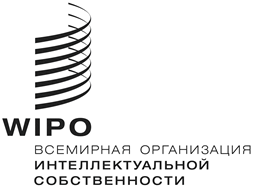 RWIPO/GRTKF/IC/43/inf/6 WIPO/GRTKF/IC/43/inf/6 WIPO/GRTKF/IC/43/inf/6 Оригинал:  английскийОригинал:  английскийОригинал:  английскийдата:  2 июня 2022 г.дата:  2 июня 2022 г.дата:  2 июня 2022 г.